SPACE YOUTH PROJECT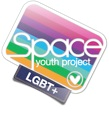 Volunteer OpportunityFundraising and Marketing RolesJob purpose: To raise awareness of the work of The Space Youth Project primarily for the purposes of raising money to sustain the work of the project.Role involves: Charity fundraising happens through a variety of different sources from community, corporate, legacy, trusts and events fundraising. There are a range of tasks required and volunteers will be match according to experience and skills. Organising or helping to run fundraising eventsRaising awareness and promoting the charity and its workDeveloping new and imaginative fundraising activitiesOrganising traditional activities such as collections or donations of goods.Working with all forms of media and producing support materials such asposters, flyers, website, newsletters to promote, market and adviseArranging for the effective distribution of marketing materialsResearch into suitable charitable trusts and bid writingSourcing and securing sponsorshipsResearching, writing and distributing press releases for the mediaLiaising and networking with relevant stakeholdersMaintaining and updating information on the organisation's websiteSpace Youth ProjectBPC, North Road, Poole, BH14 0LSTel: 01202 205279 – email: hello@spaceyouthproject.co.uk